Об утверждении Плана мероприятий по профилактике терроризмаи экстремизма в границах сельского поселения Еремеевский сельсовет муниципального района Чишминский район Республики Башкортостан на 2024-2025 годыВ целях профилактики экстремизма и терроризма на территории сельского поселения Еремеевский сельсовет, укрепления законности и правопорядка, защиты законных прав, свобод и интересов граждан, в соответствии с Федеральными Законами от 06.03.2006. № 35-ФЗ «О противодействии терроризму», от 06.10.2003. № 131-ФЗ «Об общих принципах организации местного самоуправления в Российской Федерации», от 25.07.2002. № 114-ФЗ «О противодействии экстремистской деятельности», Указом Президента Российской Федерации от 15.06. 2006. № 116 «О мерах по противодействию терроризму», Уставом сельского поселения Еремеевский сельсовет муниципального района Чишминский район Республики Башкортостан, Администрация сельского поселения  муниципального района Чишминский район Республики БашкортостанПОСТАНОВЛЯЕТ:1. Утвердить План мероприятий по профилактике терроризма и экстремизма в границах сельского поселения Еремеевский  сельсовет на 2024-2025 годы (приложение № 1).3. Обнародовать данное постановление на информационном стенде Администрации сельского поселения Еремеевский  сельсовет муниципального района Чишминский район Республики Башкортостан, по адресу: РБ, Чишминский район, с.Еремеево , ул. Центральная, 18, и разместить на сайте  сельского поселения Еремеевский сельсовет муниципального района Чишминский район Республики Башкортостан по адресу: http://еремеевский рф/4. Контроль за исполнением настоящего постановления оставляю за собой.                 Глава сельского поселения                                                  Х.Ш.ИсмагиловПриложение № 1к постановлению сельского поселенияЕремеевский сельсоветмуниципального района Чишминский районРеспублики Башкортостанот 29 декабря 2023 года № 81ПЛАН МЕРОПРИЯТИЙпо профилактике терроризма и экстремизмав границах сельского поселения Еремеевский  сельсоветна 2024-2025 годы     Управляющий делами						С.Л.ИсмагиловаБаШКортостан РеспубликАҺыШишмӘ районыМУНИЦИПАЛЬ РАЙОНЫныҢӢӘРМИ АУЫЛ СОВЕТЫауыл биЛӘмӘҺе хакимиӘте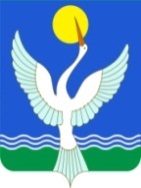 администрацияСЕЛЬСКОГО ПОСЕЛЕНИЯЕРЕМЕЕВСКИЙ сельсоветМУНИЦИПАЛЬНОГО РАЙОНАЧишминскИЙ район РеспубликИ БашкортостанҠАРАР «29»  декабрь 2023 й.№ 81ПОСТАНОВЛЕНИЕ«29» декабря 2023 г.№п/пМероприятияОтветственныеСроки проведения1Проводить с населением разъяснительную работу Администрация СП Еремеевский сельсовет  Комиссия по профилактике экстремизма и терроризма Постоянно2Принимать участие в проведении культурно-массовых и спортивных мероприятий в сельском поселении, осуществлять постоянный личный контроль за оперативной обстановкой в местах проведения этих мероприятий  СОШ с.КалмашевоПостоянно3Организовывать субботники по наведению чистоты и порядка на улицах сельского поселенияАдминистрация СП АпрельОктябрь4Провести лекцию с учащимися школы по проблемам профилактики экстремизма среди несовершеннолетних  СОШ с.КалмашевоСентябрь Февраль5Проводить рейды по неблагополучным семьям, не работающим социально-опасным гражданам Администрация, участковый уполномоченный(по согласованию)Ежемесячно6Активизировать антитеррористическую агитацию и пропаганду путем обнародования в местах массового пребывания людей и через официальный сайт. Администрация сельского поселения В течение года7Обеспечение безопасности населения в период проведения праздников в местах массового скопления людей Администрация сельского поселения В течение года  8  Проводить беседы и лекции за круглым столом с молодёжью на тему экстремизма и терроризмаСпециалист по работе с молодёжьюВ течении года